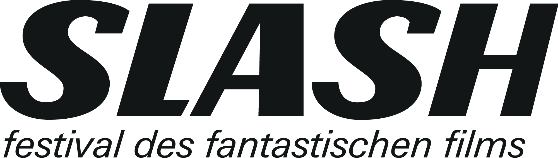 Medieninformation #4/24 | 19. April 202410. SLASH 1/2 | 9. – 11. MAI | FILMCASINO
💥 Gesamtprogramm ab heute online💥 Ticketvorverkauf ab 26. April 2024Wien - In knapp 3 Wochen schlägt das SLASH 1/2 zum 10. Mal über die cineastischen Stränge und ruft Genre-Fans aus ganz Österreich zum Frühlings-Rendezvous im Filmcasino. Mit der Bekanntgabe der folgenden sechs Film-Highlights ist das Programm komplett, Tickets sind ab 26. April auf der SLASH-Website erhältlich. 

Fixe SLASH 1/2-Komponenten sind seit jeher die Filme der von SLASH-Leiter Markus Keuschnigg kuratierten Nachtsicht-Schiene des Crossing Europe Filmfestivals Linz, das gestern, am 18. April, sein Programm bekanntgab. Neben dem bereits verkündeten Titel CUCKOO, dessen Regisseur Tilman Singer bei SLASH 1/2 zu Gast sein wird, liefern fünf weitere Arbeiten Schauriges wie Wahnwitziges aus Europa: Weder Metall noch Fleisch halten den Säureregengüssen stand, die im hocheffizienten Öko-Schocker ACID auf Frankreich niedergehen und gewaltige Menschenströme zur Flucht zwingen. BITTEN ruft somnambule Kino-Fantasten wie den unvergessenen Jean Rollin an und zeichnet das bildschöne, hypersinnliche Porträt der Klosterschülerin Françoise, deren Kristallpendel ihr noch vor dem nächsten Sonnenaufgang den Tod prophezeit. In KRAZY HOUSE, Flip van der Kuil und Steffen Haars kontrovers diskutierter Gemeinheit von einem Film, wird nicht nur die US-Sitcom, sondern auch eine strenggläubige, amerikanische Kernfamilie (Nick Frost und Alicia Silverstone!) demoliert. Ole Bornedals NIGHTWATCH, in dem Student Martin einen höchst unentspannten Jobantritt als Nachtwächter in der Kopenhagener Gerichtsmedizin durchleben muss, wurde 1994 zum Kassenschlager in Dänemark. Bei SLASH 1/2 wird das Meisterwerk des europäischen Genrekinos als Double-Feature (auch einzeln buchbar) mit dem Sequel von 2023 präsentiert: NIGHTWATCH: DEMONS ARE FOREVER steckt Martins Tochter Emma in die Schuhe des Vaters und liefert einen spektakulären Abschluss der Erzählung mit traumatherapeutischem Mehrwert. 

Vervollständigt wird das SLASH 1/2-Programm von einem der härtesten und wesentlichsten Genrefilme der letzten Jahre: WHEN EVIL LURKS, in dem dämonische Besessenheit in Argentinien grassiert, ist eine famos inszenierte, endlos schockierende Studie vom Zerfall der Zivilisation.TICKETS AB 26. APRIL >>> slashfilmfestival.com ALLE SLASH 1/2-SPIELZEITEN:Do., 9. Mai:
15:30 BITTEN 
18:00 STING 
20:30 CUCKOO 
23:00 SUITABLE FLESH

Fr., 10. Mai
18:00 NIGHTWATCH 
20:30 NIGHTWATCH: DEMONS ARE FOREVER 
23:00 IN A VIOLENT NATURE 
01:00 WHEN EVIL LURKS

Sa., 11. Mai
15:30 ACID 
18:00 KRAZY HOUSE 
20:30 LATE NIGHT WITH THE DEVIL
23:00 BOY KILLS WORLD >>> FILMBESCHREIBUNGEN <<<ACID
FR 2023, R: Just Philippot

Während einer Hitzewelle türmen sich über Frankreich gewaltige Wolken auf, die sich in Säureregengüssen entladen. Und die fressen sich durch alles: Blech und Metall, Fleisch und Knochen. Während das Land und die Welt Richtung Abgrund torkeln und gewaltige Menschenströme vor den tödlichen Niederschlägen flüchten, muss sich eine zersplitterte Kleinfamilie zusammenraufen, um zu überleben. Regisseur Just Philippot entwickelt diese so simple wie unheimliche, weil nicht ganz unrealistisch erscheinende Grundidee zu einem modern zugeschnittenen und hocheffizienten Öko-Schocker, nach dem man jede Regenwolke als potenzielle existenzielle Bedrohung wahrnimmt.

11.5. | 15:30 | Filmcasino | Wien-Premiere

In Kooperation mit Crossing Europe Filmfestival Linz
BITTEN
FR 2023, R: Romain de Saint-BlanquatLa France anno 1967: glimmende Gauloises, buschige Kotletten, Halbstarke in Lederjacken. Mittendrin die behütete Klosterschülerin Françoise, deren Kristallpendel prophezeit, dass sie noch vor dem nächsten Sonnenaufgang sterben wird. Mit ihrer besten Freundin türmt sie aus dem Internat um auf einem Kostümfest in einer verlassenen Villa mitten im Wald ihre (vermutlich) letzte Nacht zu verbringen. Romain de Saint-Blanquats bildschönes, hypersinnliches Spielfilm-Debüt ruft somnambule Kino-Fantasten wie den unvergessenen Jean Rollin an und entwirft das Porträt einer jungen Frau zwischen jugendlichem Furor und schauergotischer Todesromantik.

9.5. | 15:30 | Filmcasino | Wien-Premiere  

In Kooperation mit Crossing Europe Filmfestival Linz
KRAZY HOUSE
NL 2024, R: Flip Van der Kuil, Steffen HaarsDie niederländischen Spaßterroristen Flip van der Kuil und Steffen Haars zerlegen in ihrer kontrovers diskutierten Gemeinheit von einem Film eine Ikone der US-Unterhaltungskultur: die Sitcom. Nick Frost und Alicia Silverstone geben mit Sohn und Tochter eine strenggläubige amerikanische Kernfamilie, die zuerst mit Flachwitzen vor Live-Publikum charmiert, anschließend von russischen Handwerkern, kettenrauchend und moralflexibel, zuerst unterwandert und schließlich, wie ihr Haus, demoliert wird. Flip & Steffens Frontalattacke auf das konservative US-Wertekorsett ist weniger wohlmeinende Satire denn gewaltsamer Untergriff, umringt von blasphemischen Blüten.

11.5. | 18:00 | Filmcasino | Wien-Premiere  

In Kooperation mit Crossing Europe Filmfestival LinzNIGHTWATCH
DK 1994, R: Ole BornedalDie rote Lampe vergisst niemand, der diesen legendären dänischen Psychothriller gesehen hat. Ebensowenig Student Martin, der seinen neuen Job als Nachtwächter in der Kopenhagener Gerichtsmedizin antritt und dabei auch Kontrollgänge durch die Leichenhalle absolvieren muss. Wenn darin jemand an einer Schnur zieht, leuchtet die rote Lampe auf. Doch das sei laut Martins Vorgänger noch nie vorgekommen. Bis jetzt. Ole Bornedals schwarzhumoriges Spannungsmonster wurde 1994 zum Kassenschlager in Dänemark. Auch dreißig Jahre später schleichen wir mit Martin schwitzend, zitternd durch die dunklen Gänge der Pathologie und fürchten uns vor der roten Lampe: Ein Meisterwerk des europäischen Genrekinos.

10.5. | 18:00 | Filmcasino

In Kooperation mit Crossing Europe Filmfestival LinzPräsentiert in Kooperation mit FM4



NIGHTWATCH: DEMONS ARE FOREVER
DK 2023, R: Ole Bornedal

Martins Leben wird immer noch von den grauenhaften Ereignissen von vor dreißig Jahren beschattet. Tochter Emma will dem Familientrauma, das ihn in die Alkohol- und Tablettensucht und ihre Mutter in den Selbstmord getrieben hat, auf den Grund gehen und tritt dieselbe Stelle an wie ihr Vater damals: Die Studentin wird Nachtwächterin in der Kopenhagener Pathologie und findet bald heraus, dass sich manche Monster nur schlafend gestellt haben. Mit DEMONS ARE FOREVER bringt Ole Bornedal seine NIGHTWATCH-Erzählung als wendigen, vielschichtigen Psychothriller mit traumatherapeutischem Mehrwert zu einem so integren wie spektakulären Abschluss.

10.5. | 20:30 | Filmcasino 

In Kooperation mit Crossing Europe Filmfestival Linz
WHEN EVIL LURKS
AR 2023, R: Demián Rugna
Österreich-Premiere

Es geht eine Seuche um in Argentinien, für die es kein wirksames Gegenmittel gibt: Dämonische Besessenheit. Längst haben die Menschen dort sieben Regeln auswendig gelernt, um das Böse einzudämmen. Den Rest, so sagt man, erledigt der bürokratische Apparat. Doch als die Brüder Pedro und Jimi in einem verfallenen Haus den bis zur Unkenntlichkeit aufgeblähten Körper eines Besessenen sehen, ahnen sie, dass all das nichts mehr helfen wird. Nach TERRIFIED, der das SLASH-Publikum 2018 in Angst und Schrecken versetzt hat, legt der argentinische Regisseur Demián Rugna mit einem Wuchtbrummer von einem Horrorfilm nach: WHEN EVIL LURKS ist eine famos inszenierte, endlos schockierende Studie vom Zerfall der Zivilisation, gegossen in Bilder von brachialer Kraft. Einer der härtesten und wesentlichsten Genrefilme der letzten Jahre.

10.5. (Nacht auf 11.5.) | 01:00 | FilmcasinoSLASH 1/2:
9. - 11. Mai 2024

SLASH FILMFESTIVAL 2024:
19. - 29. September 2024